Тематический урок «Что значит свет в нашей жизни? Энергосбережение»(в рамках Всероссийского тематического урока «Свет в нашей жизни»)2015 год Цель урока – показать учащимся ценностное содержание и целостность окружающего мира, связь человека с природой; способствовать формированию активной жизненной и познавательной позиции школьников.Задачи урока:- создание условий для развития познавательного интереса у детей к изучению темы;- повышение исследовательского интереса, творческой активности и вовлеченности учащихся в познание темы;- активизация  познавательного  процесс к изучению вопросов энергосбережения и применения этих знаний в жизни. Урок может быть проведен в форме проблемного диалога.1 часть урока.Начать урок учитель может с использованием методического приема  – постановка проблемы урока с удивлением. Учитель предлагает учащимся отгадать загадки и ответить на вопросы: «Заря  –  зарница, красная девица по небу ходила, ключи обронила. Месяц видел, солнце скрало» (Роса и солнце) «Сама нагая, а рубашка за пазухой» (Свеча) «Насекомое, является хорошим проводникам в горах. Ночью летит к жилью» (Светлячок) «В сказке «Двенадцать месяцев» все братья месяцы собрались у …» (Костер).Далее учитель может попросить учащихся ответить на вопрос: «Как вы думаете, с каким одним понятием связано содержание предложенных вам загадок и вопросов?». Учащиеся отвечают, что все загадки связаны с одним ключевым словом – свет. Учитель развивает образовательную ситуацию дальнейшими вопросами: −  Что вас удивляет? −  Какой у вас возникает вопрос? Получив ответы учеников, учитель формулирует тему урока: «Что значит свет в нашей жизни? Энергосбережение». Далее учитель кратко рассказывает ученикам о проведении во всем мире Международного года света и световых технологий и  предлагает  всем послушать выступление Генерального директора ЮНЕСКО И.Г. Боковой (Приложение 1).Далее учитель должен рассказать учащимся о значении света в познании человеком окружающего мира. Свет – это такая субстанция, которую мы видим и чувствуем, но не можем потрогать или взвесить. Благодаря органу зрения человек видит мир, осуществляет связь с окружающей средой, может работать и отдыхать. От того, как освещаются предметы, зависит продуктивность труда. Без достаточного освещения растения не могут нормально развиваться. Знание закономерностей световых явлений позволяет конструировать различные оптические приборы, которые находят широкое применение в практической деятельности человека. Лучшая иллюстрация значению световых явлений в жизни человека – «минутный» эксперимент: предложить учащимся на одну минутку закрыть глаза и представить себе «жизнь во тьме»!!!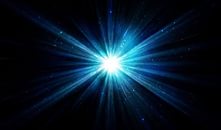 Небольшая история развития взглядов на природу света.Первые представления о природе света были заложены в глубокой древности. Греческий философ Платон (427-327 гг до н.э.) создал одну из первых теорий света. Евклид и Аристотель (300-250 гг до н.э.) опытным путем установили такие основные законы оптических явлений, как прямолинейное распространение света и независимость световых пучков, отражение и преломление. Аристотель впервые объяснил сущность зрения. Несмотря на то, что теоретические положения древних философов, а позднее и ученых средних веков, были недостаточными и противоречивыми, они способствовали формированию правильных взглядов на сущность световых явлений и положили начало дальнейшему развития теории света и созданию разнообразных оптических приборов. По мере накопления новых исследований о свойствах световых явлений изменилась точка зрения на природу света. Ученые считают, что историю изучения природы света следует начинать с XVII века. Гюйгенс (1629–1695) положил начало волновой теории света.В XVII веке делаются первые попытки теоретического обоснования наблюдаемых световых явлений. Корпускулярная теория света, развитая Ньютоном, состоит в том, что световое излучение рассматривается как непрерывный поток мельчайших частиц – корпускул, которые испускаются источником света и с большой скоростью летят в однородной среде прямолинейно и равномерно. В результате исторического развития современная оптика располагает обоснованной теорией световых явлений, которая может объяснить различные свойства излучений и позволяет ответить на вопрос о том, в каких условиях те или иные свойства световых излучений могут проявляться. Современная теория света подтверждает его двойственную природу: волновую и корпускулярную. Свет – это электромагнитное излучение, воспринимаемое глазом по зрительному ощущению.Наиболее интересные факты о свете:Свет – одна из форм энергии, которую способен различить человеческий глаз.  Свет генерируется при помощи электромагнитного излучения и перемещается строго по прямой и с постоянной скоростью.Точная скорость света 299782458 м/с, в книгах и учебниках её часто округляют до 300000 км/с. Ничто во Вселенной не может двигаться быстрее света.Для того чтобы добраться от поверхности Солнца до поверхности Земли свету необходимо всего 8 минут и 17 секунд, а от поверхности Земли до Луны свет домчится за 1,3 секунды.Преломления света можно добиться путем пропускания его через разные субстанции, например, воздух и воду.Основными цветами света являются зеленый, синий и красный, при их смешении в определенных пропорциях можно получить любой существующий цвет и оттенок.У света есть различные цвета, они зависят от длины волны света, самые длинные волны красного цвета, короткие - фиолетового.Электрический свет появился лишь в 1879 году, когда известнейший ученый Томас Эдисон изобрел первую лампочку.Интересный факт о свете электрической лампы: только 10% энергии, затрачиваемой лампочкой уходит на освещение, остальные 90% уходят в виде тепла, что весьма неэффективно!Почему небо синее? Ведь по логике оно должно быть бесцветным. Дело в том, что мы можем видеть только рассеянный свет, в случае с радугой его рассеивают капельки воды, поэтому мы видим все цвета видимого спектра света – от красного до фиолетового. В случае с небом – в воздухе содержится бесчисленное множество очень маленьких пылинок, которые сильнее всего рассеивают синие волны, поэтому мы видим небо синим.2 часть урока.1. Вступительное слово учителя: В нашей стране есть Федеральный закон «Об энергосбережении». Этот закон направлен на то, чтобы сохранить людям комфортные условия для жизни и работы, но уменьшить расход энергии. О том, как уменьшить расход тепловой и электроэнергии думают не только в нашей стране, но и во всех развитых странах мира. В некоторых странах снижают налоги или выплачивают денежные дотации предприятиям, где следят за эффективным использованием энергии. Что же такое энергосбережение? Энергосбережение – это ряд мер, которые направлены на эффективное использование топливных и энергетических ресурсов. Большая экономия начинается с малого. Сегодня на уроке мы познакомимся с особенностями использования бытовых электроприборов и выработаем правила их более рационального использования.2. Групповая работа. Учитель предлагает учащимся познакомитьсяс особенностями организации освещения и использования бытовыхэлектроприборов. Для этого учащимся предстоит разделиться на группы и, во-первых, прочитать предложенный текст; во-вторых, составить памятки их рационального использования; в-третьих, представить памятки одноклассникам.Задание 1 «Как правильно осветить жилые помещения и экономить электроэнергию»1. Прочитайте текст.***Людям для работы нужен свет. Изначально мы приспособлены для того чтобы вести активную жизнь в светлое время дня и спать ночью. В современном обществе деятельность продолжается 24 часа в сутки, и мы проводим много времени внутри зданий, куда не попадает дневной свет. Особенно велика необходимость в дополнительном искусственном освещении в течение коротких зимних дней в северных районах. За свою историю человечество использовало для освещения все, что может гореть. После изобретения электрической лампочки и внедрения электросетей, электрический свет оказался наилучшим способом искусственного освещения. Освещение —  это одно из тех применений энергии,  где действительно стоит использовать высококачественную энергию электричества, но и здесь можно использовать дневной свет в комбинации с искусственным освещением. В среднестатистической семье на освещение тратится примерно половина потребляемой электроэнергии. Освещение квартиры складывается из естественного и искусственного. Любое из них должно обеспечивать достаточную освещённость помещения, а также должно быть равномерным, без резких и неприятных теней. Для улучшения естественного освещения комнат отделку стен и потолка рекомендуется делать светлой. Использование рассеянного света (от стен и потолка) экономит до 80% энергии. Естественная освещённость зависит также от потерь при прохождении света через оконные стёкла. Запылённые стёкла могут поглощать до  30% света, поэтому окна необходимо регулярно мыть. Значительное количество электроэнергиинапрасно расходуется днём в квартирах на первых, а в некоторых домах -на вторых и даже третьих этажах. Причина этому  –  беспорядочныепосадки деревьев перед окнами, затрудняющие проникновение в квартиры естественного дневного света. Искусственное освещение создаётся электрическими светильниками. В современных квартирах широко распространены три системы освещения: общее, местное и комбинированное.При общем освещении  можно заниматься работой, не требующей три системы освещения: общее, местное и комбинированное. При общем освещении  можно заниматься работой, не требующей сильного напряжения зрения. Светильники общего освещения обычно являются самыми мощными светильниками в помещении, их основная задача  –  осветить всё как можно более равномерно. Для этого обычно используют потолочные или подвесные светильники, установленные в центре потолка. В одном или нескольких местах помещения следует обеспечить местное освещение с учётом конкретных условий. Такоеосвещение требует специальных светильников, устанавливаемых в непосредственной близости к письменному столу, креслу, кухонному столу т.п. Комбинированное освещение достигается одновременным использованием светильников общего и местного назначения. Наиболее рациональным является принцип зонального освещения, основанный на использовании общего, комбинированного или местного освещения отдельных функциональных зон. Для такого зонального освещения подходят лампы в 1,5-2 раза менее мощные, чем в подвесных светильниках. В результате на комнату 18-20 кв. м экономится до 200 кВт.ч в год. Электрические лампы и приборы получают большую нагрузку в момент включения? Для продления срока службы световых приборов вам следует не выключать их, если вы знаете, что вскоре вам будетнеобходимо снова их использовать.2.  Составьте краткие рекомендации «Советы по правильному освещениюкомнаты / квартиры /…».Задание 2 «Как пользоваться стиральной машиной и утюгом иЭкономить электроэнергию»1.  Прочитайте текст.***Загружайте стиральную машину полностью. Расход электроэнергиипрактически не зависит от того, насколько загружена машина, а расходводы изменяется незначительно. Стирка при полной загрузке машиныдает экономию 15-20 кВт.ч энергии в месяц. Проверьте, необходимо ли стирать при 900 С или достаточно 700-800 С. Экономия энергии составит при этом 0,2-0,5 кВт.ч на каждый процесс стирки. Выбирайте программу при стирке не только в зависимости от материала, но и с учетом загрязнения. Это позволяет экономить до 30% электроэнергии, 15л воды, до 20% стирального порошка и 25% времени, а также беречь вещи. Наиболее экономным  методом сушки остается натянутая на улице или в помещении для сушки веревка. Электросушилка не экономична. Глажение утюгом требует сравнительно мало электроэнергии, но для глажения белья из разных тканей необходима разная температура. Также труднее поддается глажению очень сухое бельё.2. Составьте краткую «Памятку эффективного использования стиральной машины».3. Составьте краткую памятку «Как быстро гладить белье и экономить электроэнергию».Задание 3 «Как пользоваться холодильником и пылесосом и экономить электроэнергию» 1. Прочитайте текст.***Холодильник  –  энергоемкий прибор. Поскольку холодильники постоянно включены в сеть, они потребляют столько же, а то и большеэнергии, чем электроплиты. Холодильник следует ставить в самое прохладное место кухни (ни в коем случае не к батарее отопления или плите), желательно возле наружной стены, но не вплотную к ней. Продукты в холодильникедолжны храниться в закрытой посуде для уменьшения испарений. Регулярно оттаивая и просушивая холодильник, можно сделать его работу гораздо экономичнее. Для эффективной работы пылесоса большое значение имеет хорошая очистка пылесборника. Забитые пылью фильтры затрудняют работупылесоса, уменьшают тягу воздуха. Любое оборудование следует выбирать, исходя из потребностей. Согласитесь, что  приобретать профессиональный офисный пылесос для маленькой квартиры нецелесообразно, так же, как и мощную стиральную машину на несколько килограммов белья для небольшой семьи. 2. Составьте краткую памятку «Как правильно пользоватьсяхолодильником и пылесосом, чтобы экономить электроэнергию».Задание 4«Как пользоваться электроплитой и экономить электроэнергию»Прочитайте текст.***Самыми энергоёмкими бытовыми потребителями являются электроплиты. Как же рационально пользоваться электроплитами? Плита должна быть исправна. Несвоевременная замена неисправных конфорок приводит к перерасходу электроэнергии на 3-5%. Большинство электроплит оснащены сейчас 4-ступенчатыми регуляторами мощности; в результате при приготовлении пищи электроэнергия расходуется нерационально. Применение 7-ступенчатых переключателей снизит затраты энергии на 5-12%, а бесступенчатых  – ещё на 5-10%. Более совершенным методом регулирования мощности является автоматическое управление конфорками в зависимости оттемпературы дна нагреваемого сосуда. Следует подумать о том, какую включать конфорку. Если, например, готовится небольшое количество пищи, лучше поставить кастрюлю на малую конфорку. Вы потеряете лишь несколько минут, но сэкономите энергию, потому что максимальная мощность нужна только для нагревания пищи до требуемой температуры. Затем мощность все равно приходится убавлять, иначе пища подгорит или выкипит. Особо следует остановиться на кипячении воды на электрической плите. Для рационального использования энергии необходимо наливать воды  ровно столько, сколько потребуется для данного случая. Совершенно неразумно наливать полный чайник, чтобы выпить чашку кофе. Это относится и к распространенным сейчас электрическим чайникам. Проверьте себя, не наливаете ли вы лишней воды, когда кипятите его. Стальная посуда с толстым ровным дном обеспечивает хороший контакт с плитой и позволяет экономить энергию. Неровное дно,наоборот, удлиняет время приготовления пищи на 40%. Потери энергии при неправильно выбранной посуде составляют 10-15%. Размеры посуды должны соответствовать размерам плиты. Если посуда мала, то потребуется больше времени на приготовление пищи, а если посуда велика, то теряется лишняя энергия. Если пища готовиться пищи в открытой посуде, расход энергиивозрастает в 2,5 раза. Потери тепла одинаковы и для чуть приоткрытой посуды и для посуды без крышки и составляют 2-6%. Накипь обладает малой теплопроводностью, поэтому вода в посуде с накипью нагревается медленно. Выключая электрическую плиту за 5 минут до конца приготовленияпищи, можно  рационально использовать остаточное тепло и экономить10-15% энергии.2. Составьте краткую  памятку эффективного использованияэлектроплиты для кабинета технологии/для дома.3.  Обсуждение сообщений, подготовленных группами.  Представителигрупп рассказывают о  том, как рационально пользоваться бытовымиэлектроприборами и представляют составленные ими  памятки и «Рекомендации …».3 часть урока (заключительная)В последующем обсуждении проблем принимают участие все ученикикласса. Учитель подводит итоги обсуждения в  рамках вопросов, определённых в начале урока. В заключительной части урока целесообразно познакомить учащихся с приборами учёта и регулирования энергопотребления. Это может сделать как сам педагог, так и один из учащихся, заранее подготовившийся по данному вопросу.Приборы учёта и регулирования энергопотребления.Закон Российской Федерации «Об энергосбережении» предусматриваетобязательный учёт  потребляемых физическими лицами энергоресурсов. Во  всех новых домах приборы учёта устанавливаются при строительстве, а в старом фонде это придётся делать нам с вами, нас заставит экономическаяполитика государства. Коль скоро это неотвратимо, стоит подумать об установке приборов учёта уже сейчас. Тем более что это позволит:- оплачивать только тот объём энергоресурсов, который Вы реально получили;- отказаться платить за энергоресурсы низкого качества;- эффективно экономить энергоресурсы.Установка приборов учёта энергоресурсов – дорогостоящее мероприятие,но оно окупается достаточно быстро. Учет потребления электрической энергии в России налажен уже давно. В квартирах, учреждениях и на предприятиях установлены электросчётчики, и оплата электроэнергии производится по их показаниям. В настоящее время, при стремительном развитии микроэлектроники, цифровые системы постепенно вытесняют другие системы измерения. Электронное управление счётчиками электрической энергии имеет ряд преимуществ, в первую очередь, повышение точности и надёжности. Поэтому в настоящее  время все  большее распространение получают электронные счетчики.  Современные счетчики имеют довольно сложное устройство, позволяющее подключать их к автоматизированным системам учета и регулирования потребления электроэнергии. Проблема учёта тепловой энергии с повышением цен на энергоносители становится все более актуальной. Для этого применяются  теплосчётчики. Теплосчётчики только создают предпосылки для экономии тепла. Однако опыт их установки показывает, что плата за полученное тепло при этом снижается в среднем на 20-25%. Для контроля расхода газа используются газовые счётчики.4 часть урока – подведение итогов урока.Приложение 1Тезисы выступления Генерального директора ЮНЕСКО И.Г. БоковойДОРОГИЕ ДРУЗЬЯ! УВАЖАЕМЫЕ ШКОЛЬНИКИ!Я, Ирина Бокова, генеральный директор ЮНЕСКО  –  международнойорганизации по вопросам образования, науки и культуры, в которую  входятпочти все страны мира. По просьбе ЮНЕСКО Организация Объединённых Наций объявила 2015 год Международным годом света и световых технологий. ЮНЕСКО поддерживает  инициативу  Правительства  Российской Федерации  по проведению в российских школах  урока, посвященного  значимости света и бережному отношению к энергетическим ресурсам.  Сегодня большинство из вас узнают много нового про свет, его важность в природе и жизни человека. Вся живая природа нашей планеты существует благодаря свету: именно солнечный свет помогает образованию из углекислого газа и воды всех органических веществ – основы живой природы. Каждый из вас ежедневно пользуется искусственным освещением: дома, в школе, на отдыхе, и многие даже не задумываются, насколько сложной былабы наша жизнь без света. Понимая важность искусственного света, учёные всего мира  веками работали и продолжают работать над тем, чтобы сделать его лучше. Благодаря науке мы можем многое сделать для бережного и экономного  расходования электроэнергии на освещение. Очень многое зависит и от нашего образа жизни. Важным вкладом в экономию природных ресурсов станет энергоэффективное поведение. Следование правилу «выходя, гасите свет» помогает сэкономить до 10% электроэнергии.  Каждая новая энергосберегающая лампа вместо лампы  накаливания в нашем доме — это сохраненная частичка природы. Россия – страна, богатая природными ресурсами, поэтому на ней лежит большая ответственность за бережное их  расходование. Именно от вас и вашего отношения к природным богатствам страны зависит возможность улучшить жизнь населения не только России, но и планеты в целом. Бережное отношение к окружающей природе и ее ресурсам это культура и воспитание каждого человека.Дорогие ребята! В заключение хочу пожелать вам успешного жизненного пути, освещённого  не только современными лампами, но и энергией ваших знаний и теплом ваших сердец!  Ирина Бокова Список литературы:http://muzey-factov.ru/tag/lightОфициальный сайт ООН, http://www.un.org/ru/sections/what-wedo/promote-sustainable-development/index.htmlПлатформа знаний об устойчивом развитии, https://sustainabledevelopment.un.org/